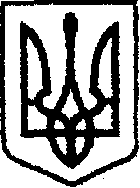 У К Р А Ї Н Ачернігівська обласна державна адміністраціяУПРАВЛІННЯ КАПІТАЛЬНОГО БУДІВНИЦТВАН А К А Звід 08 серпня 2023 року                        Чернігів	                                        № 100Про затвердженняпаспорту бюджетноїпрограми обласногобюджету на 2023 рікВідповідно до частини 8 статті 20 Бюджетного кодексу України, наказу Міністерства фінансів України від 26.08.2014 № 836 «Про деякі питання запровадження програмно-цільового методу складання та виконання місцевих бюджетів», зареєстрованого в Міністерстві юстиції України 10.09.2014 № 1103/25880 (зі змінами), розпорядження Кабінету Міністрів України від 11.03.2022 № 252 «Деякі питання формування та виконання місцевих бюджетів у період воєнного стану» (зі змінами),розпорядження начальника Чернігівської обласної військової адміністрації від 23.12.2022 № 477 «Про обласний бюджет Чернігівської області на 2023 рік (код бюджету 2510000000)» та розпорядження начальника Чернігівської обласної військової адміністрації «Про виділення коштів» від 07.08.2023 № 528,н а к а з у ю:Затвердити паспорт бюджетної програми обласного бюджету на 2023 рік за КПКВК 1511101 «Підготовка кадрів закладами фахової передвищої освіти за рахунок коштів місцевого бюджету», що додається.Начальник                                                                             Ярослав СЛЄСАРЕНКО                        